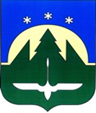 Городской округ Ханты-МансийскХанты-Мансийского автономного округа – ЮгрыДУМА ГОРОДА ХАНТЫ-МАНСИЙСКАРЕШЕНИЕ№ 188-VII РД		                                                         Принято									   30 июня 2023 годаО награжденииРассмотрев ходатайства организаций о представлении к награждению, руководствуясь Решением Думы города Ханты-Мансийска от 30 января 2017 года № 78-VI РД «О наградах города Ханты-Мансийска», частью 1 статьи 69 Устава города Ханты-Мансийска,Дума города Ханты-Мансийска РЕШИЛА:1. Наградить Почетной грамотой Думы города Ханты-Мансийска:1.1.	За профессиональное мастерство, многолетний добросовестный труд, успехи в деле воспитания и образования подрастающего поколения                   и в связи с 35-летием муниципального бюджетного дошкольного образовательного учреждения «Детский сад № 9 «Одуванчик»:никифоровУ Любовь Андреевну, воспитателя муниципального бюджетного дошкольного образовательного учреждения «Детский сад № 9 «Одуванчик».1.2.	За многолетний добросовестный труд, высокое профессиональное мастерство и в связи с празднованием Дня работников морского и речного флота: Круглову Юлию Павловну, билетного кассира Вокзального комплекса акционерного общества «Северречфлот»; моревА Михаила Юрьевича, главного энергетика акционерного общества «Северречфлот». 2. Наградить Благодарственным письмом Думы города 
Ханты-Мансийска:2.1.	За профессиональное мастерство, добросовестный труд, успехи                   в деле воспитания и образования подрастающего поколения и в связи                       с 35-летием муниципального бюджетного дошкольного образовательного учреждения «Детский сад № 9 «Одуванчик»:воронинУ Марину Валерьевну, делопроизводителя муниципального бюджетного дошкольного образовательного учреждения «Детский сад № 9 «Одуванчик»; исламовУ Ольгу Владимировну, воспитателя муниципального бюджетного дошкольного образовательного учреждения «Детский сад № 9 «Одуванчик»;КазанцевУ Марину Анатольевну, повара муниципального бюджетного дошкольного образовательного учреждения «Детский сад № 9 «Одуванчик»;олоерь Лидию Климентьевну, машиниста по ремонту и стирке белья муниципального бюджетного дошкольного образовательного учреждения «Детский сад № 9 «Одуванчик»;СажаевУ Ирину Анатольевну, воспитателя муниципального бюджетного дошкольного образовательного учреждения «Детский сад № 9 «Одуванчик»;сырых Татьяну Эриковну, заместителя заведующего по воспитательной работе муниципального бюджетного дошкольного образовательного учреждения «Детский сад № 9 «Одуванчик»;чуриловУ Наталию Владимировну, специалиста по кадрам муниципального бюджетного дошкольного образовательного учреждения «Детский сад № 9 «Одуванчик».2.2.	За добросовестный труд, высокое профессиональное мастерство                          и в связи с празднованием Дня работников морского и речного флота:власовА Евгения Александровича, машиниста-старшего шкипера плавкрана ПК-7 акционерного общества «Северречфлот»;кабанова Сергея Александровича, капитана-сменного механика теплохода «Метеор-125» акционерного общества «Северречфлот»;киприяновА Дмитрия Геннадьевича, старшего сменного капитана-сменного механика теплохода «Линда-Березово» акционерного общества «Северречфлот»;куликовА Юрия Валерьевича, инженера-электромеханика акционерного общества «Северречфлот»;лаповА Сергея Васильевича, механика-старшего сменного капитана теплохода «Ветер-1» акционерного общества «Северречфлот»;реховского Олега Игоревича, ведущего инженера-диспетчера                        по пассажирским перевозкам акционерного общества «Северречфлот»;сысолятинА Сергея Валерьевича, начальника отдела пассажирских перевозок акционерного общества «Северречфлот»;тимофеевА Анатолия Валерьевича, машиниста-старшего шкипера СПК-84 акционерного общества «Северречфлот»;торбенко Олега Анатольевича, капитана-механика теплохода «Линда-Нижневартовск» акционерного общества «Северречфлот».2.3.	За добросовестный труд, творческое отношение к работе, личный вклад в развитие культуры в городе Ханты-Мансийске и в связи с 30-летием                со дня образования бюджетного учреждения Ханты-Мансийского автономного округа – Югры «Музей геологии, нефти и газа»:мысинУ Ольгу Александровну, заведующего отделом по связям                           с общественностью бюджетного учреждения Ханты-Мансийского автономного округа – Югры «Музей геологии, нефти и газа».2.4.	За активную гражданскую позицию, личный вклад в общественную жизнь города Ханты-Мансийска, ценные начинания и инициативы:Карапетян Лусину Файенберговну, индивидуального предпринимателя;носовА Петра Викторовича, председателя Ханты-Мансийской региональной организации Общероссийской общественной организации инвалидов «Всероссийское ордена Красного Знамени общество слепых».2.5.	За добросовестный труд, формирование эффективной информационной и контентной политики органов местного самоуправления города Ханты-Мансийска и в связи с празднованием Всемирного дня социальных сетей:надеинА Дмитрия Сергеевича, видеодизайнера отдела социальных медиа редакции интернет проектов муниципального бюджетного учреждения «Городской информационный центр»;наумовА Дмитрия Николаевича, главного редактора редакции интернет проектов бюджетного учреждения «Городской информационный центр».Председатель Думыгорода Ханты-Мансийска				 	                   К.Л. Пенчуков  Подписано 30 июня 2023 года